Publicado en  el 28/02/2014 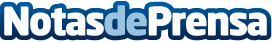 Nuevo coordinador de Equivalenza para Inglaterra, Gales y EscociaEquivalenza refuerza su expansión en Reino Unido con un nuevo nombramiento. Sunny Goyal es el nuevo coordinador de la marca para Inglaterra, Gales y Escocia, y se encargará de gestionar y desarrollar las nuevas aperturas de la marca en estas zonas.Datos de contacto:EquivalenzaNota de prensa publicada en: https://www.notasdeprensa.es/nuevo-coordinador-de-equivalenza-para_1 Categorias: Franquicias http://www.notasdeprensa.es